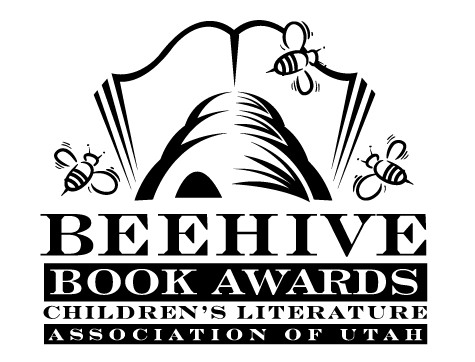 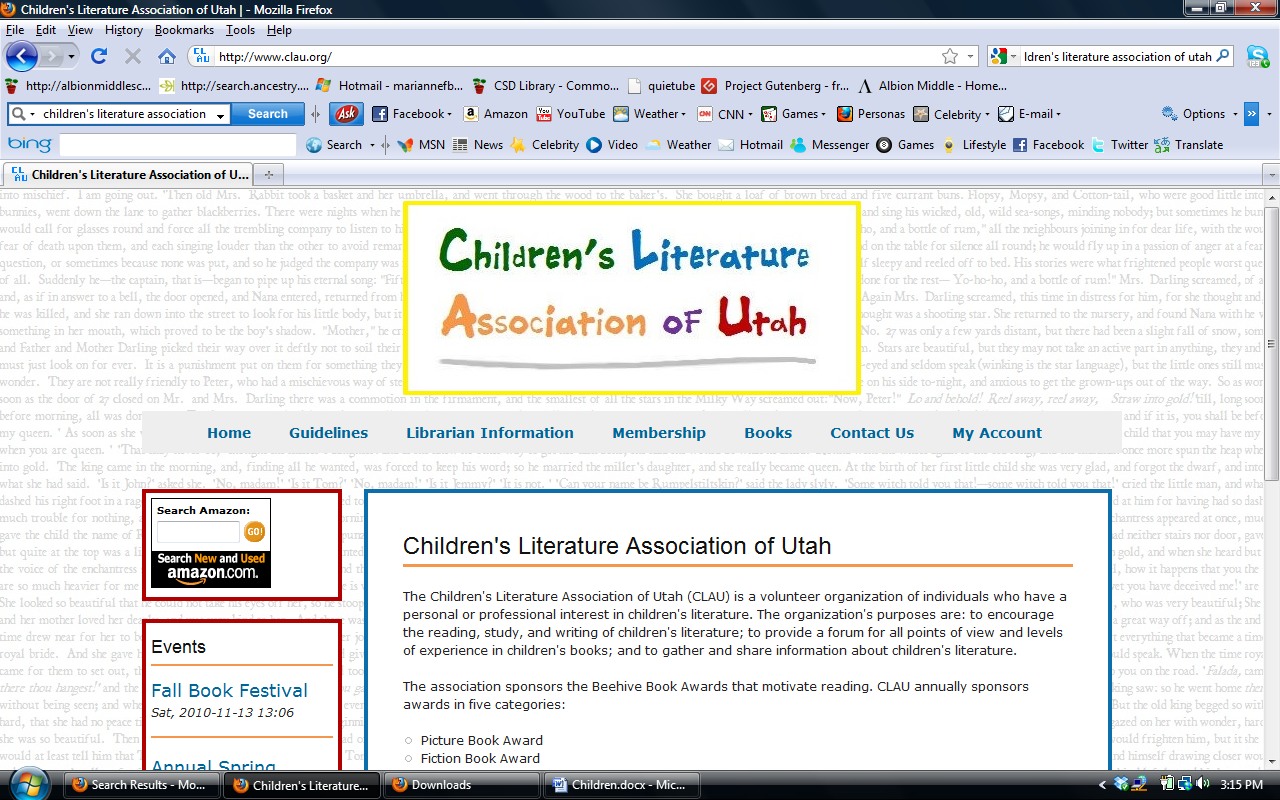 Children’s Fiction Books—Beehive Nominees 2012(Winner)  Out of My Mind by Sharon DraperBecause of Mr. Terupt by Rob BuyeaThe Best Bad Luck I Ever Had by Kristin LevineClockwork Three by Matthew J. Kirby                        Emily’s Fortune by Phyllis Reynolds Naylor                       Lincoln and His Boys by Rosemary WellsThe Mysterious Howling by Maryrose WoodPalace Beautiful by Sarah DeFord WilliamsThe Strange Case of Origami Yoda by Tom AnglebergerWild Girl by Patricia Reilly GiffPicture Books—Beehive Nominees 2012(Winner)  Shark vs. Train by Chris Barton and Tom LichtenheldAll the World  by Liz Garton Scanlon and Marla FrazeeBrontorina by James Howe and Randy CecilChalk by Bill ThomsonCity Dog, Country Frog by Mo Willems and Jon J. MuthClever Jack Takes the Cake Candace Fleming and G. Brian KarasThe Cow Loves Cookies by Karma Wilson and Marcellus HallPrincess Hyacinth (The Surprising Tale of a Girl Who Floated) by Florence Parry  Heide and Lane SmithA Small Brown Dog With a Wet Pink Nose by Stephanie Stuve-Bodeen and Linzie HunterSpells by Emily GravettInformational Books—Beehive Nominees 2012(Winner)  Candy Bomber:  The Story of the Berlin Airlift’s “Chocolate Pilot” by Michael O. TunnellBones: Skeletons and How They Work by Steve JenkinsCase Closed? : Nine Mysteries Unlocked by Modern Science by Susan HughesThe Extraordinary Mark Twain  (According To Susy) by Barbara KerleyThe Great and Only Barnum:  The Tremendous, Stupendous Life of Showman P.T. Barnum by Candace FlemingNeo Leo:  The Ageless Ideas of Leonardo da Vinci by Gene BarrettaNic Bishop Lizards by Nic BishopThe War to End All Wars:  World War I by Russell FreedmanWritten in Bone:  Buried Lives of Jamestown and Colonial Maryland by Sally M. WalkerAnimals Up Close by Igor SiwanowiczPoetry Books—Beehive Nominees 2012(Winner)  The Dancing Pancake by Ellen SpinelliA Curious Collection of Cats:  Concrete Poems by Betsy FrancoCurious Creatures:  Animal Poems by Barry Louis PolisarDark Emperor and Other Poems of the Night by Joyce SidmanDizzy in Your Eyes: Poems about Love by Pat MoraIn the Wild by David ElliottMirror Mirror:  A Book of Reversible Verse by Marilyn SingerName That Dog: Puppy Poems from A to Z by Peggy ArcherScarum Fair by Jessica SwaimSpot the Plot:  A Riddle Book of Book Riddles by Patrick J. LewisYoung Adult Fiction Books—Beehive Nominees 2012(Winner) Dragonfly by Julia GoldingAfter Ever After by Jordan SonnenblickBirthmarked by Caragh M. O’BrienBruiser by Neal ShustermanBoy Who Dared Susan Campbell BartolettiDark Life by Kat FallsHeist Society by Ally CarterThe Hunchback Assignments Arthur G. SladeMirrorscape by Mike WilksA Spy in the House by Ling S. LeeThree Rivers Rising by Jame RichardsThe Wide-Awake Princess by E. D. Baker